Common Interview Questions 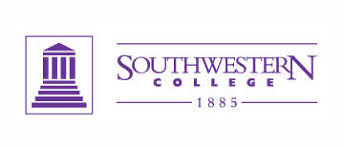  Non-Behavioral Questions:Tell me about yourself:____________________________________________________________________________________________________________________________________________________________________________________________________________________________________________________________________________________________________________________________________________________________________________________________________________________________________What are 3 weaknesses/3 strengths of yours?__________________________________________________________________________________________________________________________________________________________________________________________________________________________________________________________________________________________________________________________________________________________________________________________________________________________________________________________________Why do you want this job?____________________________________________________________________________________________________________________________________________________________________________________________________________________________________________________________Why did you leave your previous employer?____________________________________________________________________________________________________________________________________________________________________________________________________________________________________________________________Why are you the best candidate for our position?____________________________________________________________________________________________________________________________________________________________________________________________________________________________________________________________What do you know about our company and what we do?____________________________________________________________________________________________________________________________________________________________________________________________________________________________________________________________Set an appointment with Alex to learn how to best answer these commonly used questions in interviews!Behavioral Questions:Give me a specific example of when you had to start a task without being asked.Situation:Action:Results:Tell me about a time you successfully worked with a difficult coworker to complete a task.Situation:Action:Results:Provide a specific example of a time you had to juggle multiple projects simultaneously.Situation:Action:Results:Tell me about a time when you took initiative to do more than bare minimum on the job.Situation:Action:Results:Describe a time when you succeeded at work because of your ability to communicate.Situation:Action:Results:Give me an example of a time when you were required to do a task you weren’t 100% confident in.Situation:Action:Results:Describe an instance where you made a significant mistake.Situation:Action:Results:Tell me about a time when you had a disagreement with your boss.Situation:Action:Results:Describe a time when you had to take criticism or correction and how you responded.Situation:Action:Results:Set an appointment with Alex to learn how to best answer these commonly used questions in interviews!